Please return this disclosure to the school at least one day prior to interview.  If we have not received this, we reserve the right to withdraw the offer of interview.South Cumbria Pupil Referral Service is committed to safeguarding and promoting the welfare of children and we expect all staff to share this commitment.  This post is exempt from the Rehabilitation of Offenders Act 1974; pre-employment checks will be carried out; references will be sought, and successful candidates will be subject to an enhanced DBS check and other relevant checks with statutory bodies.We comply with the Disclosure & Barring Service (DBS) code of practice and have a written policy on the recruitment of ex-offenders, both of which are available on request.  As you have been shortlisted, you are required to declare any relevant convictions, adult cautions or other matters which may affect your suitability to work with children along with any other prohibitions or disqualifications attributed to you.  As a result of amendments to the Rehabilitation of Offenders Act 1974 (exceptions order 1975) in 2013 and 2020, some minor offences are now protected (filtered) and should not be disclosed to potential employers, and employers cannot take these offences into account.Please read the information here before answering the following questions.  If you are unsure whether you need to disclose criminal information, you should seek legal advice, or you may wish to contact Nacro or Unlock for impartial advice.  There is more information on filtering and protected offences on the Ministry of Justice website.Nacro - https://www.nacro.org.uk/criminal-record-support-service/ or email helpline@nacro.org.uk or phone 0300 123 1999;Unlock - http://hub.unlock.org.uk/contact/ or phone 01634 247350 or text 07824 113848.Please return this form to: Leeann Evans, School Business Manager (leeann.evans@cumbria.gov.uk)Please note that, if you are unsuccessful, this disclosure form will be securely destroyed 6 months from the date of interview.Self-declaration form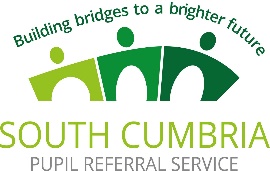 POST APPLIED FOR:Date:Surname:Previous name(s) (if any):Forename(s):Preferred title:Date of birthNational Insurance No:Teacher Ref. No (if applicable):Date of recognition as qualified teacher, QTS (if applicable):Do you have any convictions or adult cautions that are unspent?Do you have any convictions or adult cautions that are unspent?Do you have any convictions or adult cautions that are unspent?Do you have any convictions or adult cautions that are unspent?Yes / NoIf yes, please provide details here.If yes, please provide details here.If yes, please provide details here.If yes, please provide details here.If yes, please provide details here.Do you have any other cautions or convictions that would not be filtered?Do you have any other cautions or convictions that would not be filtered?Do you have any other cautions or convictions that would not be filtered?Do you have any other cautions or convictions that would not be filtered?Yes / NoIf yes, please provide details here.If yes, please provide details here.If yes, please provide details here.If yes, please provide details here.If yes, please provide details here.Are you included on the DBS children’s barred list?  Note: It is an offence to apply for the role if you are barred from engaging in regulated activity relevant to children.Are you included on the DBS children’s barred list?  Note: It is an offence to apply for the role if you are barred from engaging in regulated activity relevant to children.Are you included on the DBS children’s barred list?  Note: It is an offence to apply for the role if you are barred from engaging in regulated activity relevant to children.Are you included on the DBS children’s barred list?  Note: It is an offence to apply for the role if you are barred from engaging in regulated activity relevant to children.Yes / NoIf yes, please provide details here.If yes, please provide details here.If yes, please provide details here.If yes, please provide details here.If yes, please provide details here.Are you, or have you ever been, prohibited from teaching by the TRA or NCTL or sanctioned by the GTCE?Are you, or have you ever been, prohibited from teaching by the TRA or NCTL or sanctioned by the GTCE?Are you, or have you ever been, prohibited from teaching by the TRA or NCTL or sanctioned by the GTCE?Are you, or have you ever been, prohibited from teaching by the TRA or NCTL or sanctioned by the GTCE?Yes / No / N/AIf yes, please provide details here.If yes, please provide details here.If yes, please provide details here.If yes, please provide details here.If yes, please provide details here.Are you currently being investigated by the Police or have you been charged with an offence which has not yet reached Court?Are you currently being investigated by the Police or have you been charged with an offence which has not yet reached Court?Are you currently being investigated by the Police or have you been charged with an offence which has not yet reached Court?Are you currently being investigated by the Police or have you been charged with an offence which has not yet reached Court?Yes / NoIf yes, please provide details here.If yes, please provide details here.If yes, please provide details here.If yes, please provide details here.If yes, please provide details here.Are you known to the Police and/or the Local Authority Children’s Social Care for any other reason that could affect your suitability for this post?Are you known to the Police and/or the Local Authority Children’s Social Care for any other reason that could affect your suitability for this post?Are you known to the Police and/or the Local Authority Children’s Social Care for any other reason that could affect your suitability for this post?Are you known to the Police and/or the Local Authority Children’s Social Care for any other reason that could affect your suitability for this post?Yes / NoIf yes, please provide details here.If yes, please provide details here.If yes, please provide details here.If yes, please provide details here.If yes, please provide details here.Have you lived or worked outside the UK for a block period of 12 months or more in the last 10 years whilst you were aged 18 or over?  Have you lived or worked outside the UK for a block period of 12 months or more in the last 10 years whilst you were aged 18 or over?  Have you lived or worked outside the UK for a block period of 12 months or more in the last 10 years whilst you were aged 18 or over?  Have you lived or worked outside the UK for a block period of 12 months or more in the last 10 years whilst you were aged 18 or over?  Yes / NoIf yes, please provide details here.  Please provide a copy of your Overseas Criminal record check (where available).If yes, please provide details here.  Please provide a copy of your Overseas Criminal record check (where available).If yes, please provide details here.  Please provide a copy of your Overseas Criminal record check (where available).If yes, please provide details here.  Please provide a copy of your Overseas Criminal record check (where available).If yes, please provide details here.  Please provide a copy of your Overseas Criminal record check (where available).Do you have any cautions or convictions for offences committed in another Country which would be relevant to your suitability for this post in line with the law in England/Wales? Do you have any cautions or convictions for offences committed in another Country which would be relevant to your suitability for this post in line with the law in England/Wales? Do you have any cautions or convictions for offences committed in another Country which would be relevant to your suitability for this post in line with the law in England/Wales? Do you have any cautions or convictions for offences committed in another Country which would be relevant to your suitability for this post in line with the law in England/Wales? Yes / NoIf yes, please provide details here.If yes, please provide details here.If yes, please provide details here.If yes, please provide details here.If yes, please provide details here.Are you subject to any sanctions relating to work with children in any country outside the UK?Are you subject to any sanctions relating to work with children in any country outside the UK?Are you subject to any sanctions relating to work with children in any country outside the UK?Are you subject to any sanctions relating to work with children in any country outside the UK?Yes / NoIf yes, please provide details here.If yes, please provide details here.If yes, please provide details here.If yes, please provide details here.If yes, please provide details here.Please complete the declaration below:Please complete the declaration below:Please complete the declaration below:Please complete the declaration below:Please complete the declaration below:I declare that all the information I have provided in this disclosure is full and correct at the time of application and that I have not omitted anything that could be relevant to the appointment of someone who will work with children.  I understand that the recruitment panel may be made aware of any relevant information that I have disclosed in order to discuss the matter(s) with me as part of the recruitment process and that, if my application is successful, a risk assessment of the disclosed information will be held securely on my personnel file.  I understand that the declaration of a criminal record will not necessarily prevent me from being offered this role.I declare that all the information I have provided in this disclosure is full and correct at the time of application and that I have not omitted anything that could be relevant to the appointment of someone who will work with children.  I understand that the recruitment panel may be made aware of any relevant information that I have disclosed in order to discuss the matter(s) with me as part of the recruitment process and that, if my application is successful, a risk assessment of the disclosed information will be held securely on my personnel file.  I understand that the declaration of a criminal record will not necessarily prevent me from being offered this role.I declare that all the information I have provided in this disclosure is full and correct at the time of application and that I have not omitted anything that could be relevant to the appointment of someone who will work with children.  I understand that the recruitment panel may be made aware of any relevant information that I have disclosed in order to discuss the matter(s) with me as part of the recruitment process and that, if my application is successful, a risk assessment of the disclosed information will be held securely on my personnel file.  I understand that the declaration of a criminal record will not necessarily prevent me from being offered this role.I declare that all the information I have provided in this disclosure is full and correct at the time of application and that I have not omitted anything that could be relevant to the appointment of someone who will work with children.  I understand that the recruitment panel may be made aware of any relevant information that I have disclosed in order to discuss the matter(s) with me as part of the recruitment process and that, if my application is successful, a risk assessment of the disclosed information will be held securely on my personnel file.  I understand that the declaration of a criminal record will not necessarily prevent me from being offered this role.I declare that all the information I have provided in this disclosure is full and correct at the time of application and that I have not omitted anything that could be relevant to the appointment of someone who will work with children.  I understand that the recruitment panel may be made aware of any relevant information that I have disclosed in order to discuss the matter(s) with me as part of the recruitment process and that, if my application is successful, a risk assessment of the disclosed information will be held securely on my personnel file.  I understand that the declaration of a criminal record will not necessarily prevent me from being offered this role.Signed:Date: